PENGARUH SHALAT DHUHA DAN TILAWAHJUZ 'AMMA TERHADAP MOTIVASI BELAJAR  PENDIDIKAN AGAMA ISLAM   (Studi di SMA Negeri 7  dan SMA Negeri 8 Kota Serang)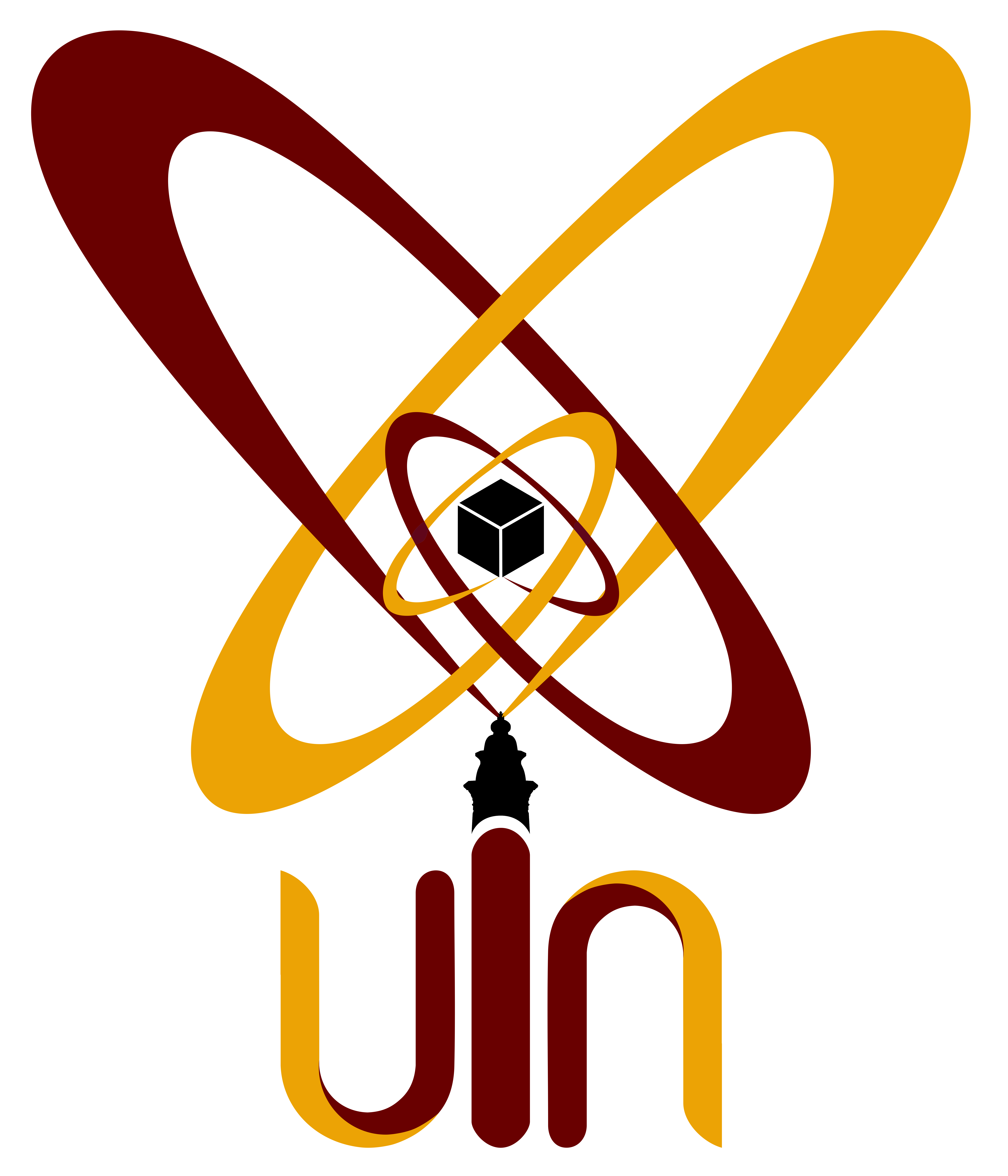 Oleh:Ahmad Syarifuddin SiregarNIM: 1640100413TESIS MAGISTERPROGRAM PASCASARJANAPENDIDIKAN AGAMA ISLAM (PAI)UNIVERSITAS ISLAM NEGERI  (UIN)SULTAN MAULANA HASANUDDIN BANTENSERANG 2018 M./1439 H.